 ZLÍNSKÝ KRAJSKÝ  FOTBALOVÝ  SVAZ 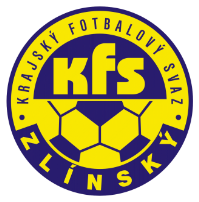 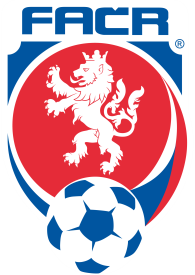 Hradská 854, 760 01 ZLÍN       Tel: 577 019 393Email: lukas@kfszlin.cz  
__________________________________________________________________________Rozhodnutí DK Zlínského KFS ze dne 2. května 2018Polách Lukáš – 89021064 – FC Val. Příkazy – ZČN na 1 SU od 29.4.2018, poplatek 200,- Kč§43/1 DŘ zmaření zjevné brankové příležitosti drženímHasník Vojtěch	- 91081930 TJ Sokol Nedakonice – ZČN na 2 SU od 29.4.2018, poplatek 200,- Kč§ 48/1, DŘ hrubé nesportovní chování, tělesné napadeníKlát Filip – 02041367 – SK Boršice – ZČN na 2 SU od 28.4.2018, poplatek 100,- Kč§ 45/1, DŘ kritika rozhodčího s použitím vulgárních výrazůMikula Josef – 80120686 – FC Vel. Karlovice – ZČN na 1 SU od 1.5.2018, poplatek 300,- Kč§43/1 DŘ zmaření zjevné brankové příležitosti úmyslnou rukouVaraja Tomáš – 91022373 – TJ Sokol Hovězí – ZČN na 1 SU od 1.5.2018, poplatek 200,- Kč§46/1 DŘ vyloučen po 2. ŽKFC Fryšták – 7240121 – pokuta 500,- Kč§ 65/1a, + § 20 DŘ nedostatečná pořadatelská služba při utkání KS dorostu Fryšták - VlachoviceFK Luhačovice – 7240281 – pokuta 500,- Kč§ 65 + § 20, DŘ nedostatečná pořadatelská služba při utkání KP dorostu Luhačovice – V. OtrokovicePiják Michal – 77060178 – FK Luhačovice – pokuta 2.000,- Kč§ 45/1, + § 20 DŘ urážky rozhodčího při utkání KP dorostu Luhačovice – V.OtrokoviceDvorský Ladislav – 77010454 – Jiskra St. Město – pokuta 500,- Kč§ 45/1,+ § 24, + § 20, DŘ urážka rozhodčího při utkání KP žáků Kunovice – St. Město, zákaz výkonu funkce oddílového rozhodčího do 31.12.2018Novosad Jan – 87030611 - SK Lidečko – poplatek 200,- Kč§ 41 DŘ žádosti se vyhovuje, zbytek trestu 1 SU se promíjí									Martin Bsonek									předseda DK Zl KFS